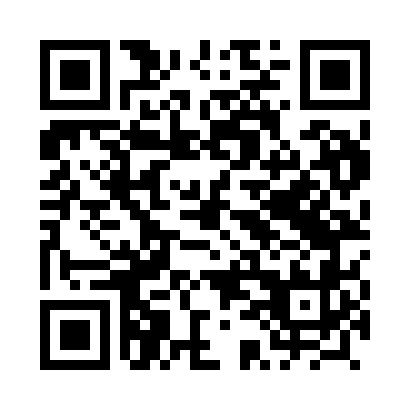 Prayer times for Korpele, PolandMon 1 Apr 2024 - Tue 30 Apr 2024High Latitude Method: Angle Based RulePrayer Calculation Method: Muslim World LeagueAsar Calculation Method: HanafiPrayer times provided by https://www.salahtimes.comDateDayFajrSunriseDhuhrAsrMaghribIsha1Mon4:036:0912:405:067:129:102Tue4:006:0612:405:077:149:133Wed3:576:0412:395:097:169:154Thu3:536:0112:395:107:189:185Fri3:505:5912:395:117:209:206Sat3:475:5712:395:137:229:237Sun3:445:5412:385:147:239:268Mon3:405:5212:385:157:259:289Tue3:375:5012:385:177:279:3110Wed3:345:4712:375:187:299:3411Thu3:305:4512:375:197:319:3612Fri3:275:4212:375:207:329:3913Sat3:245:4012:375:227:349:4214Sun3:205:3812:365:237:369:4515Mon3:175:3512:365:247:389:4816Tue3:135:3312:365:257:409:5117Wed3:095:3112:365:277:429:5418Thu3:065:2912:365:287:439:5719Fri3:025:2612:355:297:4510:0020Sat2:585:2412:355:307:4710:0321Sun2:555:2212:355:317:4910:0622Mon2:515:2012:355:337:5110:0923Tue2:475:1712:355:347:5310:1224Wed2:435:1512:345:357:5410:1625Thu2:395:1312:345:367:5610:1926Fri2:355:1112:345:377:5810:2327Sat2:315:0912:345:388:0010:2628Sun2:265:0712:345:398:0210:3029Mon2:225:0512:345:418:0310:3430Tue2:215:0312:335:428:0510:37